Formulario de solicitud de ayudas para la movilidad de estudiantes y personal deEducación Superior con necesidades especialesConvocatoria 2017DATOS DEL PARTICIPANTEAPELLIDOS: NOMBRE: NIF/NIE: 	GÉNERO:	 Mujer	HombreCORREO ELECTRÓNICO: TELÉFONO: TIPO DE PARTICIPANTE: DATOS DE LA MOVILIDADTIPO DE MOVILIDAD: PERÍODO DE LA MOVILIDAD:	Fecha de inicio		Fecha de finalización	NOMBRE DE LA UNIVERSIDAD DE DESTINO: PAÍS:	CÓDIGO ERASMUS: PRESUPUESTOGRADO DE DISCAPACIDAD RECONOCIDO: AYUDA QUE SE SOLICITA:Ayuda especial para participantes con necesidades especialesAyuda adicional para participantes con necesidades especiales, de acuerdo con el siguiente desglose:Concepto	Importe (en euros)Transporte:	Acompañantes:	Servicios profesionales:	Otros gastos:	Total:	La persona solicitante declara bajo su responsabilidad que todos los datos incorporados a la presente solicitud se ajustan a la realidad y que, de resultar probado mediante la oportuna investigación que no son ciertas las circunstancias declaradas, podrá incurrir en falsedad u ocultación y esta solicitud sería desestimada.La solicitud de subvención se procesará electrónicamente. Todos los datos personales se procesarán de conformidad con el reglamento (CE) nº45/2001 sobre la protección de las personas físicas en lo que respecta al tratamiento de datos personales por las instituciones y los organismos comunitarios y a la libre circulación de estos datos. Los datos personales que se solicitan solo serán utilizados para los fines previstos.FECHAFIRMA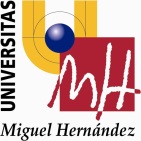 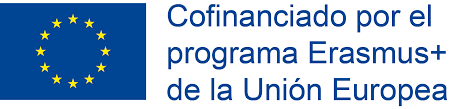 